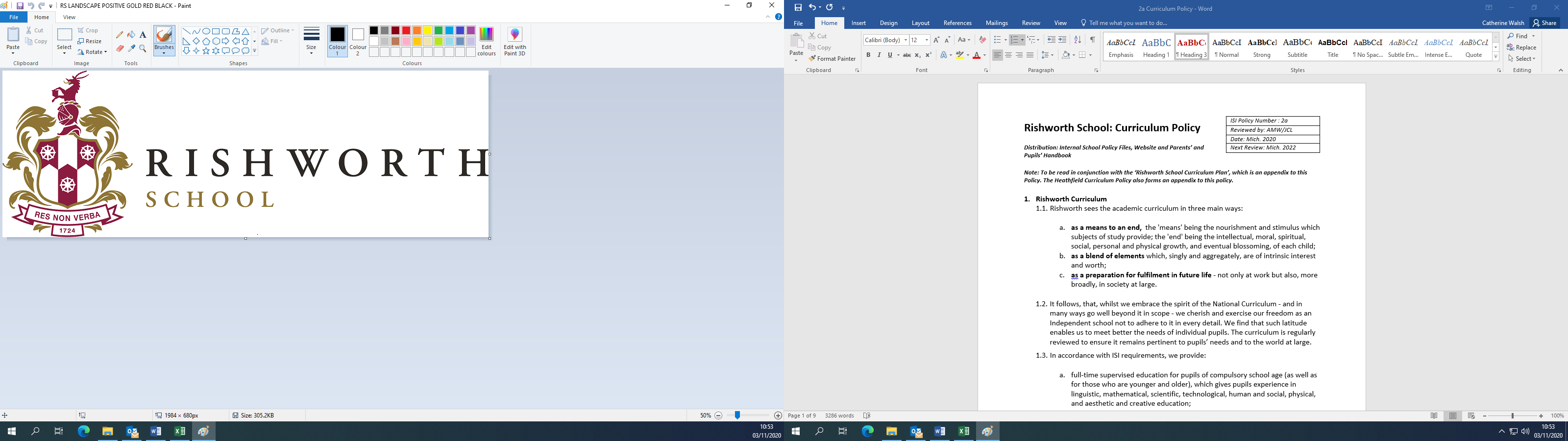 RISK ASSESSMENT POLICY Distribution: School website, Internal Policy Library Policy ScopeThis guidance is applicable to all those with responsibility for undertaking risk assessments for activities which are under their control.  It sets out how Rishworth and Heathfield Schools will identify and manage risks on and off site, or anything that may affect the health and safety of staff, pupils and others visitors who may be affected by our activities.ObjectivesThe Management of Health and Safety at Work Regulations 1999 imposes a duty on employers to carry out suitable and sufficient assessments of all the significant risks to employees and those who may be affected arising out of or in connection with any work activity.  The purpose of a risk assessment is to enable the school to determine what measures should be taken to comply with the duties under the relevant statutory provisions.  This covers the general duties under the Health and Safety at Work Act 1974 and the more specific duties contained within associated health and safety regulations. To ensure that suitable and sufficient risk assessments are undertaken for activities where there is likely to be significant risk.That identified control measures are implemented to control risk so far as reasonably practicable.That those affected by school activities have received suitable information on what to do.That risk assessments are recorded and reviewed when appropriate.DefinitionsRisk assessment - an examination of the workplace and work activities to determine what could cause harm and what precautions are required to remove or reduce the possibility of harm. Hazard - Anything that may cause harm, such as chemicals, electricity, working from ladders, an open drawer etc. Risk - The chance, high or low, that someone could be harmed by these and other hazards, together with an indication of how serious the harm could be. Dynamic risk assessment - An assessment that takes into account unexpected or short temporary changes that require immediate amendments to be made to risk assessment control measures.  Examples would include changes in weather conditions or breakdown of heating systems. Suitable and sufficient risk assessment  - An assessment that is proportionate to the risk and ensures that all relevant hazards are addressed, complies with statutory requirements, ensures all groups who are affected are considered and takes account of existing control measures and identifies further measures as necessary. Generic risk assessment - An individual assessment covering the common significant hazards that staff, pupils and others face on a day to day basis; these may include low risk activities such as general office activities or repeated activities that can be documented in another way such as safe systems of work or for example biology laboratory rules. GuidanceThe Headmaster(s), Bursar, Deputy Head(s), Property Services Manager, and Heads of Faculty will be responsible for the implementation of this policy. This guidance is applicable to general risk assessment.  Where specialist skills are required, e.g. asbestos, fire, water quality and hazardous substances, there is separate policy guidance in place.  The Property Services Manager undertakes the day to day responsibility for such specialist areas, reporting to the Bursar and the Governors.Classroom risk assessments will be carried out annually.  The responsibility for the assessments and their communication with teaching / support colleagues rests with the Heads of Department.  Support Heads of Department are also responsible for carrying out an annual risk assessment for their department.  All staff will receive basic guidance on risk assessment as part of their induction.  Risk assessment training will be provided on specific areas where identified by the Bursar / Property Services Manager / Head of Department.  It is also the personal responsibility of all staff to ask for assistance or training should they feel they require it.There are no fixed rules about how a risk assessment should be carried out; it will depend on the nature of the work or business and the types of hazards and risks. This policy sets out the general principles that should be followed.  Appendix 2 contains the Health and Safety Executive guidance Five Steps to Risk Assessment (INDG 163 rev 2) to aid those needing to write risk assessments.  All Rishworth School staff engaged in the risk assessment process are encouraged to contact the Property Services Manager, Paul Bishop for assistance or advice. Mr Bishop is a Chartered member of the Institute of Safety and Health (CMIoSH) and his health and safety duties are detailed in the school Health & Safety policy.A number of template risk assessment forms are included at Appendix 1 to this policy.  These templates are also located on the public drive:/risk assessment templates.Risk assessments will take into account;hazard - something with the potential to cause harmrisk - an evaluation of the likelihood of the hazard causing harmrisk rating - assessment of the severity of the outcome of an eventcontrol measures - physical measures and procedures put in place to mitigate risk The risk assessment process will consist of the following 6 steps;what could go wrongwho might be harmedhow likely is it to go wronghow serious would it be if it didwhat are you going to do to stop ithow are you going to check that your plans are workingThe Bursar / Deputy Head / Property Services Manager / Heads of Facult will be responsible for the maintenance of risk assessment records. Risk assessments must be reviewed;when there are changes to the activityafter a near miss or accidentwhen there are changes to the type of people involved in the activitywhen there are changes in good practicewhen there are legislative changesannually if for no other reason (for example for generic risk assessments)All risk assessments with regard to pupil activities, trips and educational visits will be maintained centrally by the School. Please refer to separate policy guidance for such activities.All other risk assessments will be maintained centrally by the Bursar and Property Services Manager.  Specialist risk assessments will be maintained centrally by the Property Services Manager.References:A:  Handbook for the Inspection of Schools - The Regulatory Requirements, Part 3 (www.isi.net)B: Health & Safety Executive, Five steps to risk assessment (www.hse.gov.uk/risk/fivesteps.htm)C: Early Years Foundation Stage: Statutory FrameworkD: Charities and Risk Management, The Charities Commission (www.charity-commission.gov.uk)Appendix 1: Risk Assessment Template(s)Rishworth SchoolWork Area Health and Safety InspectionDepartment:    Specific Room/s:Department Staff:Date of Assessment:______________________________________________________________Remember - risk assessments must be reviewed;when there are changes to the activityafter a near miss or accidentwhen there are changes to the type of people involved in the activitywhen there are changes in good practicewhen there are legislative changesannually if for no other reason (for example for generic risk assessments)Appendix 1: Risk Assessment Template(s) (continued)______________________________________________________________Remember - risk assessments must be reviewed;when there are changes to the activityafter a near miss or accidentwhen there are changes to the type of people involved in the activitywhen there are changes in good practicewhen there are legislative changesannually if for no other reason (for example for generic risk assessments)Appendix 1: Risk Assessment Template(s) (continued)______________________________________________________________Remember - risk assessments must be reviewed;when there are changes to the activityafter a near miss or accidentwhen there are changes to the type of people involved in the activitywhen there are changes in good practicewhen there are legislative changesannually if for no other reason (for example for generic risk assessments)Appendix 1: Risk Assessment Template(s) (continued)RISHWORTH SCHOOLEvent Risk Assessment FormDescription: 			Date: 			Staff:  Risk Assessment prepared by;Name:	………………………………………………………….Date:	………………………………………………………….Risk Assessment reviewed by;Name:	…………………………………………………………Date:	…………………………………………………………______________________________________________________________Remember - risk assessments must be reviewed;when there are changes to the activityafter a near miss or accidentwhen there are changes to the type of people involved in the activitywhen there are changes in good practicewhen there are legislative changesannually if for no other reason (for example for generic risk assessments)Appendix 1: Risk Assessment Template(s) (continued)RISHWORTH SCHOOL RISK ASSESSMENTASSESSMENT BY:DATE: REVIEW BASED ON WHAT:	Near miss    Accident    Inspection    New Procedure    Annual ReviewLOCATION / TASK:PERSONS AT RISK:	HAZARD RATING: (Taking account of controls)Severity of Outcome:Likelihood:RISK ACCEPTABLE: 	YES (0 to 4)		NO (5 to 8)ACTION PLAN Where risk is rated as not acceptable a plan is required to remove the risk or reduce the risk to an acceptable level. This should include actions that might be needed if permanent controls cannot be implemented immediately.Appendix 1: Risk Assessment Template(s) (continued)Rishworth School Event Risk AssessmentThe risks posed by staging an event need to be assessed prior to the event taking place. The start of the event is at the setting up stage and not from the time when the customers enter the building. YES answers to ALL questions, evidence of arrangements made for safety and a signature from Rishworth School Safety Adviser must be in evidence before the event is allowed to proceed. Event Location:	 ___________________		Organising Body:__________________________ Event Manager Name:  __________________	Event Date:  _____________________________Description of event including sketch of layout showing seating and equipment positions:Event Activities Risk Assessment (This section is for the identification of significant risk from activities specific to your event. The scenario below is an example)Appendix 2: Health and Safety Executive guidance – Five steps to Risk Assessment (INDG 163 rev 2)Undertaking a risk assessment An assessment of risk is nothing more than a careful examination of what, in your work, could cause harm to people so that you can assess whether you have taken enough precautions or should do more to prevent harm. The aim is to make sure no one gets hurt or becomes ill through the activities at work. Decide whether a hazard is significant, and whether you have it covered by satisfactory precautions or controls so that the risk is small. You need to check this when you assess the risks. For instance, electricity can kill but the risk of it doing so in an office environment is remote, provided that electrical equipment is suitable for the task, bought from a reputable supplier and is maintained.Step 1 – Look for the hazard Walk around your area of responsibility and look afresh at what could reasonably be expected to cause harm. Ignore the trivial and concentrate only on significant hazards that could result in serious harm or affect several people. Manufacturers’ instructions or data sheets can help spot hazards and put risks in their true perspective. So can accidents and ill health records.   Look only for hazards that could reasonably expect to result in significant harm under the conditions in your workplace.  Use the following examples as a guide:• Slipping/tripping hazards (e.g. poorly maintained floors or stairs). • Fire (e.g. from flammable materials). • Chemicals (laboratories etc) and how they are used and in what quantities. • Moving parts of machinery (Faculty workshops). • Work at height (scaffolding around experiments etc.). • Ejection of material (workshops, experiments etc.). • Vehicles (e.g. minibuses). • Electricity (e.g. poor wiring, portable appliances, electrical experiments).• Dust (e.g. metal grinding, cement etc.). • Fume (e.g. welding, chemicals etc.). • Manual handling. • Noise (noisy machinery or process). • Poor lighting, low temperature etc. • Biological hazards (lab work, gardening, contact with body fluids etc.). Step 2 – Decide who might be harmed, and how In addition to staff, think about people who may not be in the workplace all the time e.g. cleaners, visitors, contractors, maintenance personnel, etc. Include students, members of the public, or people that share your workplace, if there is a chance they could be hurt by your activities.   There is no need to list individuals by name – just think about groups of people doing similar work or who may be affected, e.g. teaching staff, pupils, parents, cleaners, contractors  Pay particular attention to the following as they may be more vulnerable; staff and pupils with disabilities, all pupils, inexperienced staff, visitors (including supply staff), lone workers, pregnant workers, young people undertaking work experience placements.Staff have a responsibility to report to their line manager any personal circumstances that would change the risk assessment for example any temporary or permanent disability or health condition that would mean that they are at greater risk. Step 3 – Evaluate the risks arising from the hazards and decide whether existing precautions are adequate or more should be doneEven after all precautions have been taken, usually some risk remains.  Decide for each significant hazard whether this residual risk is high, medium or low.  First, ask whether you have done all the things that the law says you have got to do.  For example, there are legal requirements relating to fire safety, statutory inspection of plant and equipment, water systems to prevent legionella risks etc. Then, consider;Can the hazard be removed altogether? If not, can the risks be controlled to ensure that harm is unlikely? Only use personal protective equipment when there is nothing else that can be reasonably done. Are existing precautions adequate against the risks from the hazards listed? For example; adequate information, instruction or training? adequate systems or procedures? Do the precautions: Meet the standards set by a legal requirement?Comply with the recognised industry standard? Represent good practice? Change existing precautions in place? Reduce risks as far as is reasonably practicable (a balance between the risk and the cost of preventative measures in time, money and effort i.e. it would not be reasonably practicable to invest substantial amounts of money and time where the risk and injury level are very low but it would be reasonably practicable to introduce all measures possible where the risk is high and the possible results are death or major injury). Step 4 – Record your findings This means (1) writing down the more significant hazards and (2) recording most important conclusions – for example, “Portable electrical equipment inspected and tested and found sound” or “Fume from welding: local exhaust ventilation provided and regularly checked”.  Staff must be informed about the risk assessment findings.  It is good practice to get staff to sign that they have read and understood the findings of relevant risk assessments. There is no need to show how the assessment was carried out provided that: A proper check was made; The assessment details who might be affected; All the obvious significant hazards are considered, taking into account the number of people who could be involved. The precautions are reasonable and the remaining risk is low. Assessments need to be suitable and sufficient, not perfect. The real points are: Are the precautions reasonable?Is there something to show that a proper check was made? Step 5 – Review your assessment and revise it if necessaryIf there is any significant change a new risk assessment should be produced to take account of the new hazard.  Generic risk assessments should be reviewed not less frequently than annually.  If a new procedure, product is introduced that has significant new hazards of its own, they should be considered in their own right and risks kept as low as reasonably practicable.  Staff are responsible for advising their line manager of any changes in activity which may affect the findings of the risk assessment. Reviewed assessments must be initialled and dated and any alterations brought to the attention of all relevant members of staff and others who may be affected. ISI Policy Number : 16aReviewed by: AW / CWDate:  Mich. 2020Next Review: Mich. 2022Safety ControlsYes – agree with statementNo – disagree with statementComments and Information1I and other staff who use this room are confident that we know, and are able to follow, the School’s emergency and fire action procedures.2The entrances / exits are kept clear at all times and the route to the fire assembly point is free from obstructions.3My work area has a clear wall mounted fire action notice.4I have received training in the selection and use of fire extinguishers.5Flammable products are not in use in this department.6Where appropriate, all staff are aware of how and when to operate gas shut off valves.(science and home economics)7All accidents and near misses are reported and recorded.8I report health and safety concerns using any of the following methods as appropriate. Topdesk, Phone call or direct to PB or LN or Line manager?9My work area has a clear wall mounted list of trained first aid staff.10I know how and where to access first aid kits and how to contact first aid trained staff.11The floor is free from trip hazards and slip hazards. Consider any permanent obstructions e.g. poor furniture layout and in particular temporary hazards such as bags, trailing cables over common walk areas, spillages on vinyl floors and classroom equipment.12The condition of the floor covering is such that it will not contribute to the cause of a trip or slip.13I adhere to the requirement that pupils and staff do not climb on desks and chairs.14I am not expected to manually lift or transport loads as part of your work duties.15Pupils under my supervision are not expected to lift or transport loads.16Shelving is fit for purpose, secure and not over loaded. Heaviest items and breakables are stored on lower level surfaces or shelving.17All furniture (chairs, tables, bookcases etc.) are free from cracks, splits, sharp edges, hooks and structural weakness and is secure.18Portable electrical equipment used in the department has a current PAT sticker.19Regular visual inspection is carried out on portable electrical equipment to ensure there are no obvious cracks in the casing, no damage to plugs or power leads and that the equipment is in a safe condition.20All tools and equipment used in the workspace is suitably stored and maintained.21The lighting level in the work space is suitable for the activities carried out.22The workspace is heated appropriate to the activities.23The workspace has opening windows or mechanical ventilation.24All extraordinary activities that take place in the area are separately risk assessed.25Chemical products are not stored or used in this department.26Powered or non-powered tools are not in use in this department.27I am aware of the location and contents of ‘Health and Safety Law What you need to know’ poster?28All department staff who use this area have been consulted regarding the answers and comments within this assessment.29I have attended a basic health and safety induction independent of my specific department.30I have attended health and safety training appropriate to my specific departments’ risks.Additional Comments:Risk Assessment completed by:Date:Risk Assessment reviewed by:Date:Additional Comments:Risk Assessment completed by:Date:Risk Assessment reviewed by:Date:Additional Comments:Risk Assessment completed by:Date:Risk Assessment reviewed by:Date:Additional Comments:Risk Assessment completed by:Date:Risk Assessment reviewed by:Date:Potential HazardRisks(Who might be affected by the hazards identified?)Risk RatingRisk RatingRisk RatingWhat safety measures need to be in place to reduceRisks to an acceptable level? What steps will be taken in an emergency?Potential HazardRisks(Who might be affected by the hazards identified?)HMLEmployeeYoung personContractorPublicVisitorFatality4Severe3Major injury2Minor injury1Damage0Probable4Likely3Possible2Unlikely1Remote0ACTIONWHENWHO DONEYESNOInformationDetail the arrangements you will make to ensure safe conditions for each item.FireIs there a system of marshalling in place for the event of an evacuation?Any evacuation must be planned for and coordinated by nominated persons reporting to a named warden.Make sure that you can evacuate all persons in a controlled mannerIs smoking prevented in the venue?Smoking is not permitted in any area of the school grounds or buildings. If your event involves persons outside the school what controls do you have in place to prevent smoking on site?Are drapes etc of suitable fire retardant material?All materials that are fitted as standard are approved as fire safe. If additional backdrops, wall/ceiling hangings etc are to be used, they must be fire resistant. What do you have in use and how do you know it is fire resistant?Is the fire limit adhered to and enforced?Numbers of persons allowed in the venue at any one time: Assembly Hall:Performing Arts Centre:Heathfield Hall:Other seek advice:Are fire extinguishers available?Fire extinguishers of a type appropriate to the environment and particular activities taking place. In good working order.Are fire extinguishers in a convenient location?Easy to access in an emergency and in a location known to potential users.Do nominated staff know the correct selection and use of extinguishers?Nominated members of staff must be trained in the safe use of fire-fighting equipment.Is there a known procedure for contacting the emergency services?How do you intend to contact the emergency services in the event of a real emergency?Are all exits from the event venue to outside unlocked?All doors must remain unlocked and available for use.Are all exits from the event venue clear of obstructions?All exit routes must be clear of obstructions including curtains, furniture and equipment.Persons must have unobstructed access to the exit doors.General ConditionsYESNOInformationDetail the arrangements you will make to ensure safe conditions for each item.Are areas that are accessible to customers strictly controlled?If there are any ‘no go’ areas for security or safety reasons, what method of restricting access is in place?Does the event layout leave easy access to safety for all?Spaces between seats, tables, aisles, structures. Are cables crossing any floor? surface properly secured to prevent tripping hazards.Cables etc must be flat to the floor surface and secured over their entire length with tape.Have slip/trip and fall hazards been eliminated from common walkways?Check condition of floor coverings.Trailing cables.Changes of level.Furniture set up.Is there a procedure for monitoring the surface condition of a dance area?If the event is to include a dance floor.Monitoring by whom?What is the action procedure?Are drinks glasses or other breakables kept away from the dance area?How is this done?Is there a system for the prompt removal of spills of food or drink and broken glass?If the event includes serving of food and drink.Who will attend to spills? Adequacy of tools and personal protective equipment used. Access to HeightsAre pupils prevented from using access equipment i.e. stepladders and ladders?No pupils are allowed to use access equipment even under supervision.Are nominated staff trained in the safe use of stepladders and ladders?Staff using access equipment must be able to demonstrate competence?Is suitable and safe access equipment available?All access equipment must be supplied by Rishworth School, free from defects and bear a test log number?Equipment SafetyYESNOInformationDetail the arrangements you will make to ensure safe conditions for each item.Has all electrical equipment been inspected and tested for safety?Any portable appliances that are brought on to the school site must be tested for electrical safety. This includes a visual inspection of plugs, leads etc.All appliances must bear a current safety test sticker.Has any manual handling involved in setting up the event been assessed and arrangements made for heavier loads?Take in to account travel distances and terrain, whether the load allows a comfortable grip and that it is well within the capability of the handler.What safe system is in place for heavy loads?Where strobe lighting is to be used, are the warnings suitable? Customers must be warned by way of prominent signs at the entrance and within the venue.Where appropriate, announcements should be made.Do staff and performers have the option of protection from noise the effects of excessive noise?Staff must be warned of the harmful effects of noise.Earplugs must be made available where noise exceeds first action level.Are any pyrotechnics involved?Any testing or use in a performance of pyrotechnics must be separately assessed and signed off by Paul Bishop.Is the behaviour of customers monitored where the event is a social event attended by members of the public?Adequate, competent security staff.Observation of drunken, aggressive, or otherwise anti-social behaviour. Monitoring of individuals alcohol consumption.First AidAre there suitably trained first aid staff in attendance?Name of trained first aid person who will be on duty at the event.Is there suitable first aid equipment on site?State that the First Aid kit is intact.State the location of the First Aid kit.Is there a suitable method of recording and reporting accidents?Accident recording sheets.Method of alerting the school to any accidents.Responsible PersonsIs there a named person who has overall responsibility for the event?Name and contact details must be supplied.Has the event risk assessment been approved and signed off by Rishworth School safety adviser.Name and signature will be supplied after inspection of the event safety arrangements.ActivityHazardsControlsHazard rating       LOW MEDIUM HIGHCoconut Shy – throwing balls at coconuts on stands with the aim of dislodging them from the stand.EXAMPLE Persons struck by objects being thrownPerson struck by throwing arm of throwerEXAMPLE                                         Activity is not on a thoroughfare or amongst other activitiesTennis balls usedBack drop to prevent reboundArea clearly identifiedCoconut stands properly supportedMaximum of 2 throwers at a time.                                     EXAMPLE         LOWEXAMPLE           